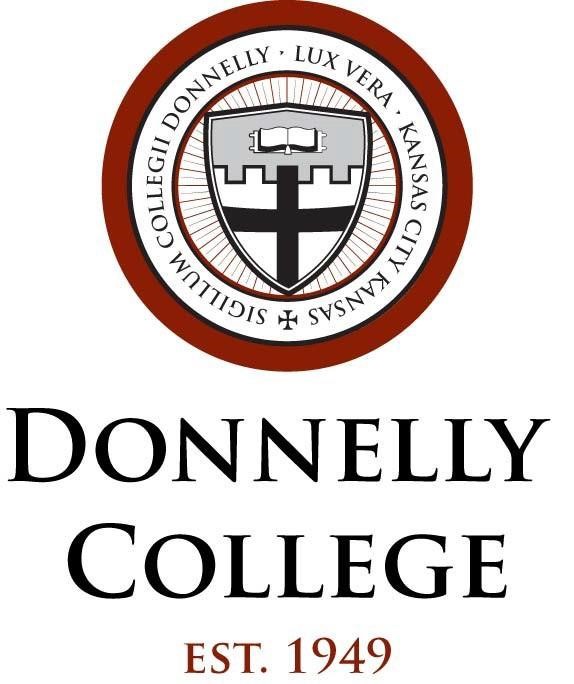 
Annual Staff EvaluationEmployee Name: ________________________________________________________Employee Department: ____________________________________________________Supervisor’s Name: _______________________________________________________Date: __________________________________________________________________ 
Evaluation Period: 

Annual _____    New Hire Initial Period _____    Other _____Effective 07/01/2022 - updated June 2022Performance Evaluation for Staff EmployeeThis document is intended as a guide in discussing employee job performance during the past review period and for creating and continuing goals for the coming review period. The final, signed evaluation will become a part of the employee's personnel file. This annual evaluation is one component of employee performance management.  Additional components should include ongoing feedback, coaching, and development. The 2022 edition of the performance evaluation includes interactive employee questions to create openings for conversation during this process.EVALUATION INSTRUCTIONSUsing the three listed performance levels for each performance factor - “Improvement Needed”, “Satisfactory Performance” and “Highly Effective”. The supervisor should check the box that most closely describes the employee's performance for each numbered performance factor. More than one level may be checked if during the evaluation period performance changed. The change should be explained. A space is provided for comments about applicable accomplishments, achievement of goals, changes in performance and developmental concerns/needs. The inclusion of specific examples and observations is recommended.
Numbered Factors 1-10 apply to all employees.Factors 11, 12, and 13 apply only to supervisory employees.If a numbered performance factor does not apply, please enter N/A (Not applicable) in one of the boxes. THREE PERFORMANCE LEVELSHIGHLY EFFECTIVE:   High quality of work and contributions are recognized. The majority of performance outcomes routinely and consistently exceed defined expectations, producing important and impactful results for the department and/or college through planning, execution, and creativity. Projects and objectives are completed in a manner that expands the scope and impact of the assignment.SATISFACTORY PERFORMANCE: The employee I,s successful in performing the majority of job responsibilities and makes a solid, reliable and meaningful contribution to the department and/or college.   Performance is competent, efficient, and effective along established expectations.  Initiative, resourcefulness, and good judgment are consistently exercised.
IMPROVEMENT NEEDED: While the employee's performance is effective in some areas, there are other areas in which performance is inconsistent and/or falls below established expectations. It is possible that performance is not acceptable in critical areas of the job and falls below minimum expectations. Significant improvement is needed in these areas. 
IMPORTANT NOTE: When the “Improvement Needed” Factor is assigned, the supervisor is required to create a Performance Improvement Plan (PIP) for the employee at the same time of the evaluation. This plan will define specific performance objectives with required target dates and will outline strategies for achieving success. The supervisor and employee are then required to meet at the assigned Action Item dates to review the PIP to track progress. After the final review between the supervisor and the employee, the signed Performance Improvement Plan will become part of the employee’s personnel file.SECTION II: GOALS1.Summarize the status of the employee’s effect on department goals and the college mission during the last review period.SECTION Ill: SUPERVISOR'S ADDITIONAL COMMENTSEnter additional comments about the employee's performance and job responsibilities on any performance factors not previously included in this evaluation.SECTION IV: EMPLOYEE'S COMMENTS
Please include requests for training and development not previously noted, and describe any obstacles to getting your work done that were not previously discussed and noted in this evaluation.                                                                            SECTION VI: SIGNATURESPlease sign and return the original evaluation to your supervisor.By signing below, I acknowledge that I have reviewed this evaluation and I am aware of how my supervisor evaluated my performance. My signature acknowledges that I have read and understand my evaluation but my signature does not imply that I agree with every part of this evaluation. I am aware that if I do not agree with my evaluation, I may reply in writing, either in the space provided on this form or on additional pages. The signed evaluation and any written response will become a part of my personnel file. _____________________________________________________     _________________________________  SUPERVISOR'S SIGNATURE	Date _____________________________________________________     _________________________________  EMPLOYEE'S SIGNATURE:	Date13PERFORMANCE FACTORIMPROVEMENTNEEDEDSATISFACTORYPERFORMANCEHIGHLYEFFECTIVE1.   QUALITY OF WORK AND/OR PRODUCTIVITYConsider the employee’s accuracy, thoroughness, effectiveness, efficiency, and timeliness. Consider the extent to which projects are well planned, analyzed, and implemented. COMMENTS: COMMENTS: COMMENTS: COMMENTS: 2.	FLEXIBILITYConsider performance under pressure, handling multiple assignments, adaptability to change, and ability to manage conflicting priorities.COMMENTS:Question to employee: What was the biggest challenge you faced in your role this year and how did you deal with it?COMMENTS:Question to employee: What was the biggest challenge you faced in your role this year and how did you deal with it?COMMENTS:Question to employee: What was the biggest challenge you faced in your role this year and how did you deal with it?COMMENTS:Question to employee: What was the biggest challenge you faced in your role this year and how did you deal with it?3. INITIATIVEConsider the extent to which the employee is a self-starter and works independently, taking action on his/her own. Consider work that goes above and beyond the assigned task, resolving problems, and contributing to improvements.COMMENTS:Question to employee: Do you believe you have any work strengths or capabilities that are underutilized?COMMENTS:Question to employee: Do you believe you have any work strengths or capabilities that are underutilized?COMMENTS:Question to employee: Do you believe you have any work strengths or capabilities that are underutilized?COMMENTS:Question to employee: Do you believe you have any work strengths or capabilities that are underutilized?IMPROVEMENT NEEDEDSATISFACTORY PERFORMANCEHIGHLY EFFECTIVE4.	DEPENDABILITYConsider the extent to which the employee completes assignments on time, carries out instructions, adheres to an established work schedule and makes requests for Paid Time Off/PTO leave in advance.COMMENTS:What factors, if any, affected your dependability this year?COMMENTS:What factors, if any, affected your dependability this year?COMMENTS:What factors, if any, affected your dependability this year?COMMENTS:What factors, if any, affected your dependability this year?PERFORMANCE FACTORIMPROVEMENT NEEDEDSATISFACTORY PERFORMANCEHIGHLY EFFECTIVE5.		INTERPERSONAL INTERACTIONS WITH OTHERSConsider the degree to which the employee uses tact, courtesy, and diplomacy in developing good and effective working relationships with individuals and groups. How well does the employee demonstrate respect, collaboration and a desire to help with other individuals.COMMENTS:Question to employee: What do you consider to be your best work?COMMENTS:Question to employee: What do you consider to be your best work?COMMENTS:Question to employee: What do you consider to be your best work?COMMENTS:Question to employee: What do you consider to be your best work?6.	TEAMWORK AND COLLABORATIONConsider the degree to which the employee demonstrates and actively participates in sharing and respectfully communicating ideas, listening to and hearing the ideas of others, and then incorporating that input into group solutions.Consider if the employee can compromise, find middle ground with others, and share resources within and outside of their team.COMMENTS:Question to employee: Do you believe our department is working well together?  Do you have suggestions to make department performance better?COMMENTS:Question to employee: Do you believe our department is working well together?  Do you have suggestions to make department performance better?COMMENTS:Question to employee: Do you believe our department is working well together?  Do you have suggestions to make department performance better?COMMENTS:Question to employee: Do you believe our department is working well together?  Do you have suggestions to make department performance better?7.	TECHNOLOGY SKILLSConsider the degree to which the employee effectively uses or incorporates technology to improve service and/or accomplish assigned tasks.COMMENTS:Question to employee: Is there technical training you need to be better at your job?COMMENTS:Question to employee: Is there technical training you need to be better at your job?COMMENTS:Question to employee: Is there technical training you need to be better at your job?COMMENTS:Question to employee: Is there technical training you need to be better at your job?8.	SAFETY COMPLIANCEConsider the degree to which the employee practices safe work habits and complies with college safety policies.COMMENTS:COMMENTS:COMMENTS:COMMENTS:PERFORMANCE FACTORIMPROVEMENT NEEDEDIMPROVEMENT NEEDEDSATISFACTORYPERFORMANCESATISFACTORYPERFORMANCESATISFACTORYPERFORMANCEHIGHLYEFFECTIVE9.	COMMUNICATIONConsider the extent to which work communication, including emails, texts and phone messages are expressed clearly and timely. Consider the employee’s timely replies to messages, and inquiries, as well as email acknowledgements.
COMMENTS:Question to employee: What is your preferred communication style (in-person, phone, email, text)?COMMENTS:Question to employee: What is your preferred communication style (in-person, phone, email, text)?COMMENTS:Question to employee: What is your preferred communication style (in-person, phone, email, text)?COMMENTS:Question to employee: What is your preferred communication style (in-person, phone, email, text)?COMMENTS:Question to employee: What is your preferred communication style (in-person, phone, email, text)?COMMENTS:Question to employee: What is your preferred communication style (in-person, phone, email, text)?COMMENTS:Question to employee: What is your preferred communication style (in-person, phone, email, text)?COMMENTS:Question to employee: What is your preferred communication style (in-person, phone, email, text)?PERFORMANCE FACTORIMPROVEMENT NEEDEDIMPROVEMENT NEEDEDSATISFACTORYPERFORMANCESATISFACTORYPERFORMANCESATISFACTORYPERFORMANCEHIGHLYEFFECTIVEHIGHLYEFFECTIVEVE10.  USE OF RESOURCESConsider the degree to which the employee has used funds, staff assistance, and/or equipment economically and effectively.10.  USE OF RESOURCESConsider the degree to which the employee has used funds, staff assistance, and/or equipment economically and effectively.COMMENTS:Question to employee: What additional tools or access do you need to be productive at your job?COMMENTS:Question to employee: What additional tools or access do you need to be productive at your job?COMMENTS:Question to employee: What additional tools or access do you need to be productive at your job?COMMENTS:Question to employee: What additional tools or access do you need to be productive at your job?COMMENTS:Question to employee: What additional tools or access do you need to be productive at your job?COMMENTS:Question to employee: What additional tools or access do you need to be productive at your job?COMMENTS:Question to employee: What additional tools or access do you need to be productive at your job?COMMENTS:Question to employee: What additional tools or access do you need to be productive at your job?SECTION FOR EVALUATION OF SUPERVISORY EMPLOYEE (Factors 11, 12 & 13)SECTION FOR EVALUATION OF SUPERVISORY EMPLOYEE (Factors 11, 12 & 13)SECTION FOR EVALUATION OF SUPERVISORY EMPLOYEE (Factors 11, 12 & 13)SECTION FOR EVALUATION OF SUPERVISORY EMPLOYEE (Factors 11, 12 & 13)PERFORMANCE FACTORIMPROVEMENT NEEDEDSATISFACTORYPERFORMANCEHIGHLYEFFECTIVE12.	EMPLOYEE DEVELOPMENT (Supervisor Factor)Consider the extent to which the supervisor provides employee guidance and specific opportunities for training, development and advancement. Consider the supervisor’s openness to employee questions and new ideas.COMMENTS:Question: How would you describe your supervisory style? How do your employees respond to this style?COMMENTS:Question: How would you describe your supervisory style? How do your employees respond to this style?COMMENTS:Question: How would you describe your supervisory style? How do your employees respond to this style?COMMENTS:Question: How would you describe your supervisory style? How do your employees respond to this style?PERFORMANCE FACTOR PERFORMANCE FACTOR IMPROVEMENTNEEDEDIMPROVEMENTNEEDEDSATISFACTORY PERFORMANCEHIGHLYEFFECTIVE13. PERFORMANCE MANAGEMENT (Supervisor Factor)Consider the extent to which the supervisor is effective in setting performance standards and expectations, determining and providing training, giving ongoing and timely feedback, coaching, and resolving performance problems constructively. Consider the efforts in encouraging employee work-life balance.13. PERFORMANCE MANAGEMENT (Supervisor Factor)Consider the extent to which the supervisor is effective in setting performance standards and expectations, determining and providing training, giving ongoing and timely feedback, coaching, and resolving performance problems constructively. Consider the efforts in encouraging employee work-life balance.COMMENTS:Question: What made supporting your employees difficult this year?Question: What support do you need in carrying out your supervisory role?COMMENTS:Question: What made supporting your employees difficult this year?Question: What support do you need in carrying out your supervisory role?COMMENTS:Question: What made supporting your employees difficult this year?Question: What support do you need in carrying out your supervisory role?COMMENTS:Question: What made supporting your employees difficult this year?Question: What support do you need in carrying out your supervisory role?COMMENTS:Question: What made supporting your employees difficult this year?Question: What support do you need in carrying out your supervisory role?COMMENTS:Question: What made supporting your employees difficult this year?Question: What support do you need in carrying out your supervisory role?                       OVERALL EVALUATION - CONCLUSION                       OVERALL EVALUATION - CONCLUSION                       OVERALL EVALUATION - CONCLUSIONIMPROVEMENT NEEDEDSATISFACTORYPERFORMANCEHIGHLY EFFECTIVEThe final assessment of the employee's performance during the review period.The final assessment of the employee's performance during the review period.The final assessment of the employee's performance during the review period.SECTION I: OVERALL PERFORMANCEQuestion to employee:  Is there a part of your job that you would do differently?  Please explain.Question to employee: What has been the most challenging part of your job and how have you dealt with that challenge?Question to employee: What motivates you to come to work and get your job done?SECTION I: OVERALL PERFORMANCEQuestion to employee:  Is there a part of your job that you would do differently?  Please explain.Question to employee: What has been the most challenging part of your job and how have you dealt with that challenge?Question to employee: What motivates you to come to work and get your job done?SECTION I: OVERALL PERFORMANCEQuestion to employee:  Is there a part of your job that you would do differently?  Please explain.Question to employee: What has been the most challenging part of your job and how have you dealt with that challenge?Question to employee: What motivates you to come to work and get your job done?SECTION I: OVERALL PERFORMANCEQuestion to employee:  Is there a part of your job that you would do differently?  Please explain.Question to employee: What has been the most challenging part of your job and how have you dealt with that challenge?Question to employee: What motivates you to come to work and get your job done?SECTION I: OVERALL PERFORMANCEQuestion to employee:  Is there a part of your job that you would do differently?  Please explain.Question to employee: What has been the most challenging part of your job and how have you dealt with that challenge?Question to employee: What motivates you to come to work and get your job done?